NOTICEPUBLIC HEARING TO CONSIDER ESTABLISHMENT OF SUBORDINATE SERVICE DISTRICTS IN PORTIONS OF THE TOWN OF KABETOGAMANOTICE IS HEARBY GIVEN, That the Board of Supervisors of Kabetogama Township, St. Louis County, Minnesota, will conduct a Public Hearing on the 29 day of August, 2019 at the Kabetogama Township Town Hall at 7:00 P.M. to consider the establishment of Subordinate Service Districts in Areas C, F, H and J. pursuant to Minnesota Statutes 365A, Towns; Subordinate Service Districts.THE AREAS being considered are herein described below:  map attachedService Area C, Plat of State Point Subdivision, located in Township 69, Range 21 West, Section 17, including the following parcels:Service Area C, Plat of White Pine Shores, located in Township 69, Range 21 West, Section 17 including the following parcels:Service Area F (West), Plat of Tomahawk Beach & 2 nearby parcels, located in Township 69, Range 21 West, Section 20 including the following parcels:Service Area F (East), Plat of Fors’s Beach, located in Township 69, Range 21 West, Section 21 including the following parcels:Service Area H, Plat of Sunset Forest, Located in Township 69, Range 21 West, Sections 22 & 27 including the following parcels:Service Area J, Cooksons Plat of Rock Point, Esslingers Addition to Cooksons Plat of Rock Point and Plat of Duck Bay Retreat, located in Township 69, Range 21 West, Section 27 including the following parcels:Service Area J, Esslingers Addition to Cooksons Plat of Rock Point, located in Township 69, Range 21 West, Section 27 including the following parcels:Service Area J, Plat of Duck Bay Retreat, located in Township 69, Range 21 West, Section 27 including the following parcels:THE SERVICE being considered in the Subordinate Service Districts is herein described:Identify wastewater infrastructure needs, provide for the planning, construction, financing, and maintenance of wastewater collection and treatment systems.  And to provide the accountability, and continuity for such systems for the benefit of all the property owners in the Subordinate Service District areas described above.Notice has been sent to all affected property owners in the proposed Subordinate Service Districts.  Such persons as desire to be heard with reference to the proposed Subordinate Service Districts will be heard at this hearing.DATE:  August 9, 2019By order of the Kabetogama Township Board of SupervisorsMary Manninen, Clerk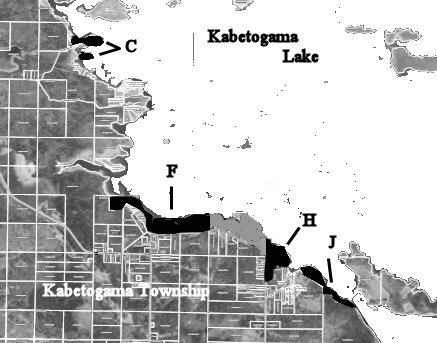 Lot 01 Block 1:  Parcel ID #402-0070-00010Lot 02 Block 1: Parcel ID #402-0070-00020Lot 03 Block 1:  Parcel ID #402-0070-00030Lot 04 Block 1:  Parcel ID #402-0070-00040		Lot 01 Block 2:  Parcel ID #402-0070-00050Lot 02 Block 2: Parcel ID #402-0070-00060Lot 03 Block 2: Parcel ID #402-0070-00070	Lot 04 Block 2: Parcel ID #402-0070-00080Lot 05 Block 2: Parcel ID #402-0070-00090		Lot 06 Block 2: Parcel ID #402-0070-00100		Lot 07 Block 2:  Parcel ID #402-0070-00110Lot 08 Block 2:  Parcel ID #402-0070-00120Lot 09 Block 2:  Parcel ID #402-0070-00130Lot 10 Block 2:  Parcel ID #402-0070-00140Lot 11 Block 2:  Parcel ID #402-0070-00150Lot 12 Block 2:  Parcel ID #402-0070-00160Lot 13 Block 2:  Parcel ID #402-0070-00170Lot 14 Block 2:  Parcel ID #402-0070-00180	Lot 15 Block 2:  Parcel ID #402-0070-00190Outlots A&D  :  Parcel ID #402-0070-00200Lot 01 Block 1: Parcel ID #402-0100-00010		Lot 02 Block 1: Parcel ID #402-0100-00020		Lot 03 Block 1: Parcel ID #402-0100-00030		Lot 04 Block 1: Parcel ID #402-0100-00040Lot 05 Block 1: Parcel ID #402-0100-00050Lot 06 Block 1: Parcel ID #402-0100-00060Lot 01 Block 1: Parcel ID #402-0080-00010	Lot 02 Block 1: Parcel ID #402-0080-00020	Lot 03 Block 1: Parcel ID #402-0080-00030Lot 04 Block 1: Parcel ID #402-0080-00040	Lot 05 Block 1: Parcel ID #402-0080-00050Lot 06 Block 1: Parcel ID #402-0080-00060	Lots 07 & 8 Block 1: Parcel ID #402-0080-00070	Lots 9 & 10, part of Lot 11 Block 1: Parcel ID #402-0080-00075Lots 12, part of Lot 11 Block 1: Parcel ID #402-0080-00090	Lot 01 Block 2: Parcel ID #402-0080-00130Lot 02 Block 2: Parcel ID #402-0080-00140Lot 03 Block 2: Parcel ID #402-0080-00150Lot 04 Block 2: Parcel ID #402-0080-00160Parcel ID #402-0080-00220Parcel ID #402-0080-00230Parcel ID #402-0080-00232Parcel ID #402-0010-01570Parcel ID #402-0010-01572Lots 01,02,03,04,05,06& part of Lot 07 Block 1:                                   Parcel ID # 402-0040-00060Part of Lot 07 Block 1: Parcel ID #402-0040-00074Part of Lot0 7 Block 1: Parcel ID #402-0040-00075	Part of Lot0 8 Block 1:  Parcel ID #402-0040-00080Part of Lot 08 Block 1:  Parcel ID #402-0040-00082Lot 09 Block 1:  Parcel ID #402-0040-00090Lot 10 Block 1:  Parcel ID #402-0040-00100Lot 11 Block 1:  Parcel ID #402-0040-00110Lot 12 Block 1:  Parcel ID #402-0040-00120Lot 13 Block 1:  Parcel ID #402-0040-00130E1/2 Lot 14 Block 1:  Parcel ID #402-0040-00140W1/2 Lot 14 Block 1:  Parcel ID #402-0040-00145Lot 15 Block 1:  Parcel ID #402-0040-00150Lot 16 Block 1:  Parcel ID #402-0040-00160Lot 17 Block 1:  Parcel ID #402-0040-00170Lot 18 Block 1:  Parcel ID #402-0040-00180	Lot 19 Block 1:  Parcel ID #402-0040-00190Part of Lot 20 Block 1:  Parcel ID #402-0040-00200Lots 21, 22 & part of Lot 20 Block 1:                 Parcel ID #402-0040-00205Lot 23 Block 1:  Parcel ID #402-0040-00230Lot 24 Block 1:  Parcel ID #402-0040-00240Lot 25 Block 1:  Parcel ID #402-0040-00250Lot 26 Block 1:  Parcel ID #402-0040-00260Lot 27 Block 1:  Parcel ID #402-0040-00270Lot 28 Block 1:  Parcel ID #402-0040-00280 Lot 01 Block 1: Parcel ID #402-0075-00010Lot 02 Block 1:  Parcel ID #402-0075-00020Lot 03 Block 1:  Parcel ID #402-0075-00030Lot 04 Block 1:  Parcel ID #402-0075-00040Lot 05 Block 1:  Parcel ID #402-0075-00050Lot 06 Block 1:  Parcel ID #402-0075-00060Lot 07 Block 1:  Parcel ID #402-0075-00070Lot 08 Block 1:  Parcel ID #402-0075-00080Lot 09 Block 1:  Parcel ID #402-0075-00090Lot 10 Block 1:  Parcel ID #402-0075-00100Lot 11 Block 1:  Parcel ID #402-0075-00110Lot 12 Block 1:  Parcel ID #402-0075-00120Lot 13 Block 1:  Parcel ID #402-0075-00130Lot 14 Block 1:  Parcel ID #402-0075-00140Lot 15 Block 1:  Parcel ID #402-0075-00150Lot 01 Block 2:  Parcel ID #402-0075-00160Lot 02 Block 2:  Parcel ID #402-0075-00170Lot 03 Block 2:  Parcel ID #402-0075-00180Lot 04 Block 2:  Parcel ID #402-0075-00190Lot 05 Block 2:  Parcel ID #402-0075-00200Outlot A:  Parcel ID #402-0075-00220, 00222, 00224Outlot B:  Parcel ID #402-0075-00230Lot 01:  Parcel ID #402-0020-00010Lot 02:  Parcel ID #402-0020-00020Lot 03:  Parcel ID #402-0020-00030Lot 04:  Parcel ID #402-0020-00040Lot 05:  Parcel ID #402-0020-00050Lot 06:  Parcel ID #402-0020-00060Lot 07:  Parcel ID #402-0020-00070Parts of Lots 08,09,10:  Parcel ID #402-0020-00080Parts of Lots 08 &09:  Parcel ID #402-0020-00085Part of Lot 10:  Parcel ID #402-0020-00105Lot 11:  Parcel ID #402-0020-00110Lot 01:  Parcel ID #402-0030-00010Lot 02:  Parcel ID #402-0030-00020Lot 01 Block 1:  Parcel ID #402-0023-00010Lot 02 Block 1:  Parcel ID #402-0023-00020Lot 03 Block 1:  Parcel ID #402-0023-00030Lot 04 Block 1:  Parcel ID #402-0023-00040Lot 05 Block 1:  Parcel ID #402-0023-00050Lot 01 Block 2:  Parcel ID #402-0023-00060Lot 01 Block 2:  Parcel ID #402-0023-00070Lots 03 & 04 Block 2:  Parcel ID #402-0023-00080